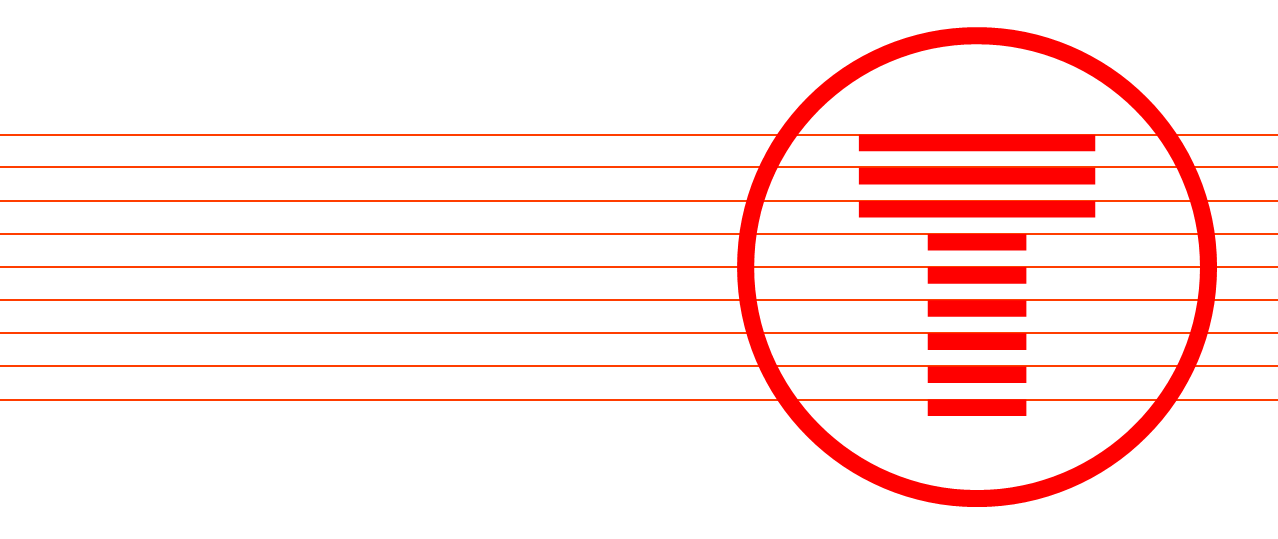 Cyfarfu’r fforwm ar 22 Mawrth 2022 rhwng 10:00 a 12:00Yn bresennol Aelodau’r Fforwm Trafnidiaeth Cymru -  Roedd aelodau eraill o dîm TrC yn bresennol i hwyluso Ymddiheuriadau Agenda Cyflwyniadau ac YmddiheuriadauCroesawodd Alexander Bryant-Evans aelodau’r fforwm i wythfed cyfarfod Fforwm Rhanbarthol Canolbarth a Gorllewin Cymru, y cyntaf yn 2022. Cyflwynodd Alex fformat y cyfarfod a’r siaradwyr gwadd, a diolchodd i bawb a oedd yn bresennol am ddod. Atgoffodd Alex y rhai oedd yn bresennol am gyngor Teithio Saffach Trafnidiaeth Cymru o ran pandemig Covid-19.  Diweddariad Trafnidiaeth Cymru a sesiwn Holi ac AtebJames Price, Prif Weithredwr. Trafnidiaeth CymruAgorodd James Price y sesiwn drwy ailadrodd rhai o’r heriau y mae Trafnidiaeth Cymru wedi’u hwynebu dros y tri mis diwethaf. Yn benodol, roedd hyn yn cynnwys y don Omicron ddiwedd 2021 ac ymateb Trafnidiaeth Cymru o ran amserlen frys i ymateb i brinder staff. Roedd James yn cydnabod yr anhwylustod a achoswyd i rai sy’n dibynnu ar y rheilffyrdd ond nododd fod hyn wedi caniatáu i Trafnidiaeth Cymru fod yn y 3 perfformiwr gorau yn y DU ar gyfer gweddill ei wasanaethau. Tynnwyd sylw hefyd at heriau sy’n ymwneud â’r tywydd, gyda phum storm yn ystod misoedd cyntaf 2022. Tynnwyd sylw at yr effaith ar berfformiad ond nodwyd, heb y stormydd hyn, bod y perfformiad yn gyson dda i raddau helaeth. Dywedodd James y bydd gweddill y gwasanaethau’n cael eu hadfer dros yr wythnosau nesaf, gyda rhai ddim yn cael eu hadfer tan fis Mai oherwydd ôl-groniadau o ran hyfforddi gyrwyr. Bydd y gwelliannau arfaethedig yn parhau er gwaethaf yr ansicrwydd mewn rhannau eraill o’r DU, er y cydnabuwyd yr heriau presennol sy’n deillio o alw mawr yng nghyswllt adnoddau. Yn dilyn hyn, gofynnodd am gwestiynau gan gyfranogwyr. Dywedodd Hatti Woakes na fyddai gwasanaethau i Abergwaun yn cael eu hadfer tan fis Mai a dywedodd, er gwaethaf uchelgais Metro Bae Abertawe a Gorllewin Cymru i gynnig gwasanaethau bob dwy awr, ei bod yn ansicr pa bryd y byddai hyn yn digwydd a dim ond petai hyn yn digwydd saith diwrnod yr wythnos y byddai modd sicrhau'r dyheadau gwella a nodwyd gan James. Dywedodd Hatti hefyd y byddai gan y cerbydau newydd gyfyngiadau o hyd o ran capasiti beicio; a nododd sut mae gwasanaethau Cludiant Cymunedol (gan gynnwys Fflecsi) yn helpu i gefnogi cymunedau gwledig yn Sir Benfro, ac y dylid eu hystyried o fewn dyheadau aml-ddull. Roedd James yn cydnabod ei sylwadau, gan nodi y byddai ystyriaethau WELTAG o wasanaethau ychwanegol i Abergwaun yn broses tymor hwy, a gofynnodd am sylwadau ar y cydbwysedd rhwng seddi/cylch/ardaloedd aros ar drenau. Nododd Hatti hefyd ei phrofiadau o wasanaethau gorlawn ar reilffordd y Gororau a heriau gyda chysylltiadau fferi yn ystod y tarfu. Roedd James Price yn cydnabod hyn ac yn gofyn am safbwyntiau ar wasanaethau tocynnau’n unig, ac roedd Hatti wedi codi heriau i weithwyr shifft. Anogodd David Edwards James i sicrhau bod cysylltiadau aml-ddull yn cael eu cynnal, gan ganmol Llinell Calon Cymru ar ôl iddi ddychwelyd i’w hamserlen arferol yn barod ac edrychodd ymlaen at ei gwelliannau o fis Rhagfyr 2022 ymlaen a dywedodd ei fod yn gweithio gyda Lewis Brencher i ystyried gwella gwasanaethau dydd Sul cyn Network Rail CP7.  Ymgyrch Adfer Trafnidiaeth CymruLewis Brencher, Cyfarwyddwr Cyfathrebu ac Ymgysylltu, Trafnidiaeth CymruCyflwynodd Lewis Brencher Ymgyrch Adfer newydd Trafnidiaeth Cymru ‘Y Rhwydwaith Cymdeithasol Go Iawn’ sy’n ceisio annog pobl i ddychwelyd i drafnidiaeth gyhoeddus mewn ymateb i’r argyfwng hinsawdd ac effaith pandemig COVID-19, a oedd yn golygu bod lefelau refeniw mor isel â 5% nag arfer yn ystod ei anterth. Pwysleisiodd natur aml-ddull yr ymgyrch a rhannodd fideo yn amlinellu’r penderfyniadau y tu ôl i ddull gweithredu’r ymgyrch a’r hysbyseb teledu. Amlinellodd dri amcan allweddol adfer refeniw a lleihau dibyniaeth hirdymor ar gymhorthdal, adeiladu brand trafnidiaeth gynaliadwy, a dechrau annog newid ymddygiad oddi wrth ddefnyddio ceir, a sut gallai’r ymgyrch fynd i’r afael â hyn drwy roi sylw i’r pwyslais ar ‘ailddarganfod, ailgysylltu a dychwelyd i weithio’. Pwysleisiwyd y cysylltiadau â Wylfa Newydd a Deddf Llesiant Cenedlaethau’r Dyfodol (Cymru) 2015, a bod yr ymgyrch wedi cael ei seilio ar wybodaeth am ymddygiad a gafwyd o brofion YouGov o negeseuon, gan nodi bod negeseuon amgylcheddol yn arbennig o effeithiol, ynghyd â manteision iechyd meddwl teithio llesol. I gloi ei gyflwyniad, amlinellodd Lewis y bydd y pecyn cymorth i randdeiliaid ar gael i randdeiliaid ac anogodd y rheini a oedd yn bresennol i gefnogi’r ymgyrch. Dywedodd Hatti Woakes y byddai’r negeseuon o ddiddordeb arbennig i bartneriaid corfforaethol, a bod Abergwaun yn farchnad ryngwladol i arddangos hyn. Metro Bae Abertawe a Gorllewin CymruBen George, Rheolwr Rhaglen Datblygu Strategol, Trafnidiaeth CymruRhoddodd Ben George, Rheolwr Rhaglen Datblygu Strategol Trafnidiaeth Cymru ddiweddariad ar brosiect Metro Bae Abertawe a Gorllewin Cymru. Ar ôl amlinellu ei gwmpas (gan gynnwys sut mae Trafnidiaeth Cymru yn gweithio gydag awdurdodau lleol i gyflawni prosiectau, yn enwedig gyda darpariaethau bysiau a theithio llesol), cyflwynodd grynodeb o’r blaenoriaethau sy’n dod i’r amlwg hyd at 2029, yn enwedig datblygu achosion busnes ar gyfer gwella gwasanaethau rheilffyrdd ledled Gorllewin Cymru. Tynnwyd sylw hefyd at ardaloedd lle mae Trafnidiaeth Cymru yn edrych ar welliannau i fysiau, gan gynnwys o amgylch Abertawe, Llanelli, Caerfyrddin a Doc Penfro/Aberdaugleddau, ynghyd â’r gwaith cyfredol o drawsnewid gwasanaeth TrawsCymru T1 i gerbydau trydan ac astudiaethau dichonoldeb parhaus o fysiau hydrogen. Amlinellodd Ben orsafoedd posibl sydd ar hyn o bryd yn destun astudiaethau achos busnes ym Mae Abertawe ac eglurodd fod astudiaethau dichonoldeb yn dechrau yn dilyn arwyddion cadarnhaol. Eglurwyd y dyheadau ar gyfer 2 drên yr awr o Abertawe i Ben-bre a Phorth Tywyn, ynghyd â’r rhai ar gyfer Lein Ardal Abertawe. Dywedodd Ben ei fod yn gobeithio y bydd cam nesaf yr ymgynghoriadau’n dechrau erbyn diwedd 2022. Codwyd Rhaglen Prif Linell Rheilffordd De Cymru hefyd, gan gynnwys edrych ar wasanaethau estynedig a gwell. Amlinellodd Ben gynlluniau hefyd sy’n cefnogi nodau polisi Llywodraeth Cymru i ddatgarboneiddio hanner fflyd bysiau Cymru erbyn 2028 a’r fflyd lawn erbyn 2035, yn enwedig drwy ddarparu bysiau hydrogen a choridorau bysiau strategol cychwynnol yn Abertawe a Sir Benfro. Esboniwyd y byddai TrC yn edrych ar ddarparu fflyd, gyda seilwaith cysylltiedig yn cael ei wella drwy gydweithio â llywodraeth leol, Llywodraeth Cymru, addysg uwch a phartneriaid yn y sector preifat, ynghyd ag esboniad o sut mae’r gwaith presennol o archwilio partneriaethau darparu gyda rhanddeiliaid allweddol yn mynd rhagddo. Gofynnodd Hatti Woakes am wybodaeth ynghylch sut mae gweithredwyr bysiau’n cael eu cynnwys i gefnogi’r cynlluniau hyn, gyda Ben yn ateb bod trafodaethau llac wedi dechrau ar sail gyfreithiol.  Trafod Trafnidiaeth – Sesiwn grŵp Kelsey Barcenilla, Swyddog Ymgysylltu â’r Gymuned, De Ddwyrain Cymru ac Elise Jackson, Swyddog Ymgysylltu â’r Gymuned, Gogledd CymruCyflwynodd Kelsey Barcenilla ac Elise Jackson o dîm Ymgysylltu â’r Gymuned a Rhanddeiliaid Trafnidiaeth Cymru becyn cymorth newydd ar gyfer Trafod Trafnidiaeth, sy’n ceisio sefydlu dull cyson a syml o ymgysylltu â rhanddeiliaid. Pwysleisiwyd ei ddull ‘gwrando, dysgu a chysylltu’n ôl’, gan gynnwys sut gall y pecyn cymorth alluogi Trafnidiaeth Cymru i roi adborth ar safbwyntiau, argraffiadau a syniadau a gasglwyd drwyddo. Amlinellodd Elise sut mae’r llyfr gwaith wedi cael ei ddylunio i hyfforddi hwyluswyr allanol yn rhwydd, gan egluro y bydd llwyfan ar-lein yn cael ei ddefnyddio i ganiatáu i hwyluswyr gyflwyno data a gesglir drwy eu sesiwn i TrC. Bydd hyn, yn ei dro, yn cyfrannu at dri llwybr i wneud newidiadau amlwg yn y sector trafnidiaeth: cymunedau sy’n manteisio ar atebion eu hunain fel prosiect allanol; bwydo i gynlluniau neu brosiectau presennol Trafnidiaeth Cymru; neu gael eu cadw ar ffeil i lywio prosiectau TrC yn y dyfodol. Eglurwyd gweithdrefnau GDPR, yn enwedig o ran sicrhau hawliau pobl dan 18 oed. Rhoddodd Kelsey ac Elise gyflwyniad i’r llyfr gwaith a’i weithgareddau a’i bynciau, ynghyd â sut maent yn cyd-fynd â mentrau Llywodraeth Cymru/Trafnidiaeth Cymru cyn sefydlu ac arwain dwy sesiwn grŵp 10 munud: un yn adolygu dyluniad y pecyn a’i daflenni gweithgarwch; a’r ail yn trafod ac yn creu cwestiynau. Ar ôl hyn, dywedodd Kelsey ac Elise y byddent yn dosbarthu arolygon adborth yn dilyn y sesiwn ac yn gofyn i’r cyfranogwyr gysylltu os oedd ganddynt unrhyw sesiynau peilot posibl mewn golwg. Dywedodd Hatti Woakes, er bod y pecyn yn syniad gwych, nad oedd yn rhagweld y byddai Fforwm Trafnidiaeth Gogledd Sir Benfro yn ei ddefnyddio oherwydd cwmpas yr ardal dan sylw, gyda Kelsey yn cynnig sesiwn ar ôl y cyfarfod i drafod sut y gellid addasu’r adnodd i fynd i’r afael â hyn.Strategaeth Gorfforaethol Trafnidiaeth CymruGeoff Ogden Cyfarwyddwr Gwasanaethau Cynllunio, Datblygu a Chynghori (Trafnidiaeth Cymru)Cyflwynodd Geoff Ogden, Cyfarwyddwr Gwasanaethau Cynllunio, Datblygu a Chynghori Trafnidiaeth Cymru, Strategaeth Gorfforaethol y sefydliad, i’w chyhoeddi’n fuan ar ôl i Lywodraeth Cymru ei chymeradwyo. Mae’r Strategaeth yn mynd i’r afael â gweledigaeth TrC ar gyfer y pum mlynedd nesaf i greu gwasanaethau sy’n canolbwyntio ar y cwsmer drwy rwydwaith trafnidiaeth diogel y gall Cymru fod yn falch ohono; ei gefnogaeth i uchelgeisiau polisi Llywodraeth Cymru; annog teithio cynaliadwy a diogelu rhag bygythiad newid yn yr hinsawdd; ac yn olaf, datblygiad parhaus TrC, yn enwedig o ran ei fframwaith pobl a llywodraethu. Sefydlwyd y berthynas rhwng y Strategaeth Gorfforaethol a chynlluniau Llywodraeth Cymru (e.e. ei Strategaeth Drafnidiaeth Cymru am ugain mlynedd, y Cynllun Cyflawni Cenedlaethol ar gyfer Trafnidiaeth a’r Rhaglen Lywodraethu Pum Mlynedd) ynghyd â’i chysylltiad â deddfwriaeth fel Deddf Llesiant Cenedlaethau’r Dyfodol (Cymru) 2015. Ar ôl rhannu myfyrdodau gan James Price ar y newidiadau a’r heriau y mae Trafnidiaeth Cymru wedi’u hwynebu dros y blynyddoedd diwethaf, tynnodd Geoff sylw at rai cyfleoedd sydd ar y gweill, fel ffrydiau cyllido newydd a chynlluniau Metro. Cafodd ei Bedair Colofn (Cynghori, Cynllunio a Datblygu; Datblygu Rhwydwaith; Arloesi'r Seilwaith; a Rheoli’r Seilwaith) eu hesbonio, a darparwyd enghreifftiau o sut mae Trafnidiaeth Cymru yn cyflawni’r rhain. Yn dilyn hyn, atebodd Geoff gwestiynau, gyda Hatti Woakes yn codi materion ynghylch hygyrchedd a phrydlondeb cerbydau gwasanaeth bysiau yn lle trenau a chysylltiadau tynn mewn ardaloedd gwledig. Dywedodd Geoff y byddai’r rhain yn cael eu bwydo’n ôl i’r timau perthnasol. Roedd Ann Elias yn awyddus i wybod a fyddai’r cynllun hefyd yn tynnu sylw at waith cwmnïau cymhorthdal (h.y. Rheilffyrdd TrC, Rheilffyrdd Pullman, Gwasanaethau Arloesi Trafnidiaeth Cymru). Dywedodd Geoff y byddai’n cael rhagor o wybodaeth am sut byddai’n mynd i’r afael â’r cysylltiadau hyn a chysylltiad y Strategaeth â’u cynlluniau busnes unigol eu hunain.Diwedd y fforwm - Unrhyw fater arallAlexander Bryant-Evans, Rheolwr Rhanddeiliaid, Canolbarth a Gorllewin CymruCyn agor y llawr, rhoddodd Alexander ddiweddariad dilynol ar brosiect trenau Dosbarth 153s a addaswyd gan reilffordd Calon Cymru a drafodwyd yn fforwm Rhagfyr 2021. Mae’r prosiect bellach wedi symud ymlaen i’r cam dylunio, gyda gweithdy i randdeiliaid i’w gynnal yn ystod yr wythnosau nesaf. Bydd arolwg a thrafodaeth yn defnyddio llwyfan Sgwrs hefyd yn cael eu defnyddio i gasglu adborth gan gwsmeriaid. Gofynnodd Hatti Woakes a ellid rhannu eitemau sy’n cael eu hystyried yn y Fforwm (yn enwedig ar fysiau hydrogen) ar ôl y cyfarfod i roi adborth, os yw cyfrinachedd yn caniatáu hynny. Bydd Alex yn cysylltu â Ben George i weld a oes modd rhannu’r sleidiau, a bydd y cofnodion yn cael eu dosbarthu maes o law. Cynigiodd Lowri Joyce hefyd y posibilrwydd o gael siaradwr yn bresennol yn Fforwm Trafnidiaeth Gogledd Sir Benfro i egluro’n fanylach. Dywedodd Hatti y byddai’n rhaid i hyn fod yn y dyfodol gan nad yw’r sefydliad yn cyfarfod ar hyn o bryd. Gan nad oedd rhagor o gwestiynau, diolchodd Alex i’r cyfranogwyr a’r siaradwyr am fod yn bresennol a chyfrannu a chaeodd y Fforwm, gan ddweud y byddai’r nesaf yn digwydd ymhen tua thri mis.Camau Gweithredu Codwyd y camau gweithredu isod yn ystod y fforwm a rhoddir sylw iddynt cyn y Fforwm Rhanbarthol nesaf lle bo hynny’n bosib. Cysylltwch â Thîm Ymgysylltu â’r Gymuned TrC - ymgysylltu@trc.cymruY Fforwm Rhanddeiliaid Rhanbarthol Nesaf Bydd y Fforwm Rhanbarthol Rhanddeiliaid Canolbarth a Gorllewin Cymru nesaf yn cael ei gynnal ddydd Mawrth 5 Gorffennaf 2022. Bydd y cyfarfod yn cael ei gynnal ar-lein ar lwyfan Microsoft Teams rhwng 10:30 a 12:30.Hatti WoakesFforwm Trafnidiaeth Gogledd Sir BenfroAnn EliasTîm Ymgysylltu Rhanbarthol, Trafnidiaeth Strategol, Cyngor Sir CeredigionDavid EdwardsCwmni Datblygu Llinell Calon CymruJack PalmerJonathan BurnesCyfarwyddwr Rhaglen, Bargen Ddinesig Bae AbertawePaul BeechamPrifysgol AbertaweAnn EliasTîm Ymgysylltu Rhanbarthol Canolbarth Cymru, Cyngor CeredigionGareth SkyRheolwr Trafnidiaeth a Theithio Cynaliadwy, Bwrdd Iechyd Prifysgol Hywel DdaWendy AbelRheolwr Twristiaeth, Cyngor Sir PowysDarren ThomasCyfarwyddwr Seilwaith (gan gynnwys Priffyrdd a Thrafnidiaeth), Cyngor Sir BenfroSimon CharlesRheolwr Strategaeth a Seilwaith Trafnidiaeth, Cyngor Sir CaerfyrddinAlexander Bryant-Evans (Cadeirydd)Rheolwr Rhanddeiliaid, Canolbarth a Gorllewin Cymru10.00 - 12.00Jamie Warner (Clerc)Swyddog Ymgysylltu â’r Gymuned, Canolbarth a Gorllewin Cymru10.00 - 12.00Tomos DaviesSwyddog Ymgysylltu â’r Gymuned, Canolbarth a Gorllewin Cymru10.00 - 12.00Lowri JoycePennaeth Cymunedol ac Ymgysylltu â Rhanddeiliaid10.00 - 12.00James PricePrif Swyddog Gweithredol10.05 – 10.20Lewis BrencherCyfarwyddwr Cyfathrebu ac Ymgysylltu10.20 – 10.40Ben GeorgeRheolwr Rhaglen Datblygu Strategol10.40 – 11.00Kelsey BarcenillaSwyddog Ymgysylltu â’r Gymuned11.00 – 11.30Elise JacksonSwyddog Ymgysylltu â’r Gymuned11.00 – 11.30Geoff OgdenCyfarwyddwr Gwasanaethau Cynllunio, Datblygu a Chynghori11.45- 11:55	Cam Gweithredu Beth fydd yn cael ei wneud?Dim